УКРАЇНАПОЧАЇВСЬКА  МІСЬКА  РАДАВИКОНАВЧИЙ КОМІТЕТР І Ш Е Н Н Явід      травня   2019 року                                                                    №  проектПро виділення одноразовоїгрошової допомоги гр. Присяжнюк Г.В.              Розглянувши заяву жителя м. Почаїв провул. Спортивний. 4  гр. Присяжнюка Григорія Володимировича, який  просить виділити одноразову грошову допомогу на лікування  , взявши до уваги довідку Почаївської РКЛ № 28 від 05.04.2019 року та депутатський акт обстеження від 08 квітня  2019 року та керуючись Законом України «Про місцеве самоврядування в Україні»,  Положенням про надання одноразової адресної матеріальної допомоги малозабезпеченим верствам населення Почаївської міської об’єднаної територіальної громади, які опинилися в складних життєвих обставинах, затвердженого рішенням виконавчого комітету № 164 від 19 жовтня 2016 року на виконання Програми «Соціальна підтримка малозабезпечених верств населення Почаївської міської об’єднаної територіальної громади на 2019-2020 роки»   ,  виконавчий комітет міської ради                                                     В и р і ш и в:Виділити одноразову грошову допомогу гр. Присяжнюку Григорію Володимировичу в   розмірі 1000 (одна тисяча )  гривень.Фінансовому відділу міської ради перерахувати гр. Присяжнюку Григорію Володимировичу одноразову грошову  допомогу.Лівар Н.М.Бондар Г.В.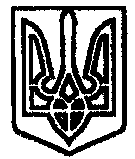 